CANADIAN QUEEN ELIZABETH II DIAMOND JUBILEE SCHOLARSHIPS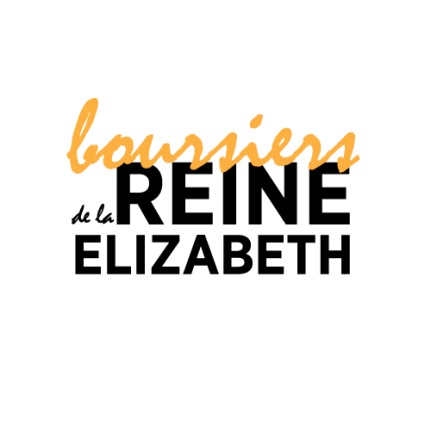 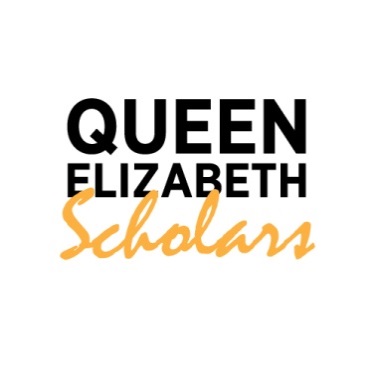 ADVANCED SCHOLARSInitial Narrative Workplan for the period: April 1, 2017 – March 31, 2018Due:  March 31, 2017 or as soon as possibleThe initial workplan for the Canadian Queen Elizabeth II Diamond Jubilee Scholarships, Advanced Scholars (QES-AS) covers program activities up to March 31, 2018. Please email the Narrative, and the Financial workplan to qes-as@univcan.ca  no later than March 31, 2017. The first financial disbursement will only be issued after the university`s signature of the Contribution agreement as well as the receipt and approval of the workplan (both narrative and financial).General informationCanadian partner institution if applicable:LMIC partner institution:Number of forecasted QES-AS Scholars  We encourage the use of bullets to lighten the presentation and allow for quicker identification of activities.Please provide a summary of the objectives of the Project. ( Recommended maximum ½ page)Please provide information on the key activities and expected results, by Project Component, planned for the first year (to March 31, 2018).  The activities must contribute to achieving expected results outlines in your project proposal.Please include specific and detailed information on each of the following:   (Recommended maximum ½ page per item)Joint needs assessmentRecruitment and selection of scholarsResearch placements Leadership development activitiesNetworking activitiesCommunity Engagement activitiesPlease complete the table below. If needed, please add supplementary rows for all planned scholarships for this fiscal year. Component 1 Awards to support doctoral researchers LMIC scholars* If the scholars name is not yet available, this information is still required.Canadian scholars* If the scholars name is not yet available, this information is still required.Component 2 – Awards to support post-doctoral fellowsLMIC scholars* If the scholars name is not yet available, this information is still required.Canadian scholars* If the scholars name is not yet available, this information is still required.Component 3 – Awards to support early career researchers	LMIC scholars* If the scholars name is not yet available, this information is still required.Canadian scholars* If the scholars name is not yet available, this information is still required. Describe your gender strategy and give concrete actions to be taken in an attempt to reach a 50% gender balance of female and male scholars.  (Recommended maximum ¼  page)Name of Canadian university:Title of QES project:Name of person completing the workplan:Email of person completing the workplan:Name of  LMIC partner institutionCountryProgram componentTotal number of scholars to be funded by this project (2017-2020)  as per the signed contribution agreementForecasted number of scholars  between  April 1, 2017 and March 31, 2018Component 1: Awards to support doctoral researchersLMIC scholars:Canadian scholars:LMIC scholars:Canadian scholars:Component 2: Awards to support post-doctoral fellowsLMIC scholars:Canadian scholars:LMIC scholars:Canadian scholars:Component 3: Awards to support early career researchers LMIC scholars:Canadian scholars:LMIC scholars:Canadian scholars:Scholar’s name (if available)Scholarship objectivesLMIC country *Research Placement Partner *Anticipated start date (dd/mm/yyyy) *Anticipated end date (dd/mm/yyyy) *Scholar’s name(if available)Scholarship objectivesLMIC country of activity *Research Placement Partner *Anticipated start date (dd/mm/yyyy) *Anticipated end date (dd/mm/yyyy) *Scholar’s name(if available)Scholarship objectivesLMIC country *Research Placement Partner  *Anticipated start date (dd/mm/yyyy) *Anticipated end date (dd/mm/yyyy)*Scholar’s name (if available)Scholarship objectivesLMIC country of activity  *Commonwealth partner *Anticipated start date (dd/mm/yyyy) *Anticipated end date (dd/mm/yyyy)*Scholar’s name(if available)Scholarship objectivesLMIC country *Research Placement Partner  *Anticipated start date (dd/mm/yyyy) *Anticipated end date (dd/mm/yyyy) *Scholar’s name (if available)Scholarship objectivesLMIC country of activity *Research Placement Partner  *Anticipated start date (dd/mm/yyyy) *Anticipated end date (dd/mm/yyyy) *